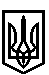 ТРОСТЯНЕЦЬКА СІЛЬСЬКА РАДАСТРИЙСЬКОГО РАЙОНУ ЛЬВІВСЬКОЇ ОБЛАСТІХІІІ сесія VІІІ скликанняР І Ш Е Н Н Я                  2021 року                                 с. Тростянець		                                    ПРОЄКТПро затвердження проєкту землеустрою щодовідведення земельної ділянки для індивідуального садівництвата передачу її у власність Жакунець О.М.в селищі  Липівка  Розглянувши заяву Жакунець О.М. про затвердження проєкту землеустрою щодо відведення земельної ділянки для індивідуального садівництва в селищі Липівка та передачу її у власність, враховуючи висновок постійної комісії сільської ради з питань земельних відносин, будівництва, архітектури, просторового планування, природних ресурсів та екології, відповідно до статей 12, 81, 118, 121, 122, 186  Земельного Кодексу України,  пункту 34 частини першої статті 26 Закону України «Про місцеве самоврядування в Україні»,  сільська радав и р і ш и л а:            1. Затвердити проєкт землеустрою щодо відведення Жакунець Ользі Михайлівні земельної ділянки ІКН 4623081200:15:002:0003 площею 0,0608 га для індивідуального садівництва в селищі Липівка.            2. Передати безоплатно у приватну власність Жакунець Ользі Михайлівні земельну ділянку ІКН 4623081200:15:002:0003 площею 0,0608 га для індивідуального садівництва в селищі Липівка.            3. Контроль за виконанням рішення покласти на постійну комісію сільської ради з питань земельних відносин, будівництва, архітектури, просторового планування, природних ресурсів та екології  (голова комісії І Соснило).Сільський голова 						                       	      Михайло ЦИХУЛЯК